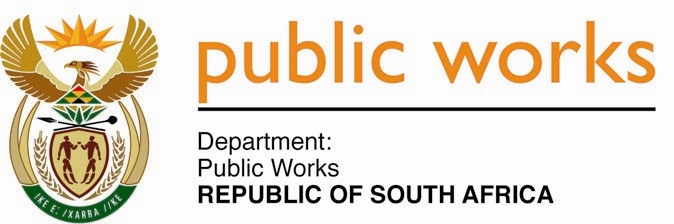 MINISTRY PUBLIC WORKS AND INFRASTRUCTUREREPUBLIC OF SOUTH AFRICA Department of Public Works l Central Government Offices l 256 Madiba Street l Pretoria l Contact: +27 (0)12 406 2034 l +27 (0)12 406 1224 Private Bag X9155 l CAPE TOWN, 8001 l RSA 4th Floor Parliament Building l 120 Plain Street l CAPE TOWN l Tel: +27 21 468 6900 Fax: +27 21 462 4592 www.publicworks.gov.zaNATIONAL ASSEMBLYWRITTEN REPLYQUESTION NUMBER:					        	644 [NW845E]INTERNAL QUESTION PAPER NO.:				12DATE OF PUBLICATION:					        	24 APRIL 2020DATE OF REPLY:						           20 MAY 2020644.	Mr R A Lees (DA) to ask the Minister of Public Works and Infrastructure:With reference to her reply to question 304 on 19 March 2020, what are the details of the amounts owed by client departments to the Department’s Property Management Trading Entity as at (a) 31 March 2018, (b) 31 March 2019 and (c) 28 February 2020 including but not exclusively the details of (i) each client in respect of their, (aa) names, (bb) contact details and (cc) accounting officers’ names, (ii) dates on which the payments were made on behalf of each client, (iii) the expenditure incurred and paid for on behalf of each client and (iv) why clients had not paid within 30 days of the payments having been made on behalf of clients?				NW846E___________________________________________________________________REPLY:The Minister of Public Works and Infrastructure: The amounts owed by client departments to the Department of Public Works and Infrastructure (DPWI) Property Management Trading Entity as at:(a)	As at 31 March 2018, the gross outstanding balance was R3.478 billion that included an amount of R2.367 billion for impairment. The amount disclosed in the annual report was a net balance of R1.111 billion. (Annexure A)(b)	As at 31 March 2019, the gross outstanding balance was  R4.172 billion that included an amount of R2.590 billion for impairment. The amount disclosed in the annual report was a net balance of R1.582 billion.(c)	As at 28 February 2020, the gross outstanding balance (before impairment) was R7.282 billion that included an amount of R2.590 billion that was impaired on the 31 March 2019. The impairment amount for the year ended 31 March 2020 has not been calculated yet and will be calculated and disclosed in the annual financial statements for the year ended 31 March 2020.Impairment is an accounting requirement that requires the Entity to evaluate whether objective evidence exists as a result of one or more events (a loss event) that may impact on the recoverability of the amounts due and calculate an impairment loss based on future expected cash flows. It must be noted that amounts impaired do not mean that they have been written off by the Entity. There is continuous engagement with client departments to ensure that they pay the gross outstanding debt.The details of the amount owed for 31 March 2018, 31 March 2019 and 28 February 2020 are listed in Annexure A attached.(i)	The details of each client with respect of their, (aa) names, (bb) contact details and (cc) accounting officers’ names, are attached as (Annexure B).(ii)	and (iii) the Table A below reflect the period in which the payments were made on behalf of each client and the expenditure incurred and paid for on behalf of each client.Table A:The current approved business model of the Entity is that expenditure is incurred on behalf of client department after which the amount is claimed. The expenditure that is incurred on behalf of client departments is for private leases, municipal services, client infrastructure spending (Capital allocation) and other recoverable infrastructure projects (referred to as PACE and CA). At the end of the month, all payment made are then consolidated as a claim/invoice and sent to each client department to reimburse the Entity within 30 days as prescribed by Treasury Regulations 8.2.3. The current model has been revised and communicated to all user departments, where each user department must sign Billing Agreement to pay quarterly in advance for certain services.(iv)	As at 28 February 2020, an amount of R7,282 billion was outstanding from national departments and other organs of the state (Annexure C). Some of the reasons cited by client departments not to pay the Department is due to:•	user departments dispute occupation,•	lack or insufficient budget;•	budget cuts by National Treasury;In line with established inter-governmental framework principles, below are some of the intervention that the Department has put in place to recover the outstanding from client departments:Request to National Treasury to intervene on clients that do not pay within 30 days;The Minister wrote letters to her counterparts requesting them to ensure that their departments pay the outstanding balances;An intergovernmental framework on billing and recovery has been implemented to address the outstanding debt; dispute resolution and advance billing for services rendered;The Department has resolved to devolve municipal services to the client departments; andNational Treasury was requested to issue an instruction note for all user departments to pay quarterly in advance, ring-fence the budget for accommodation and consider allocating infrastructure and accommodation budget to the DPWI. National Treasury is still processing the request of the Department.Annexure BAgeing bracketAmountCurrent (0-30 days outstanding)R 1 199 303 174.8330 daysR 1 187 276 619.0860 daysR 514 491 484.7490 daysR 362 236 122.09<1 yearR 1 507 012 265.461-3 yearsR 1 622 432 217.303- 5 yearsR 328 926 973.56> 5 yearsR 560 054 849.53TOTALR 7 281 733 706.59NAME OF DEPARTMENTDIRECTOR-GENERALPHONEFAX E-MAILAgriculture, Forestry & FisheriesMr Mzamo Michael Mlengana(012) 319 6503(012) 319 7135Phone 012 319 6503Fax 012 319 7135Email MortimerM@daff.gov.zaArts and CultureMr Vusumuzi MkhizeDirector-General(012) 441 3027012 441 3735directorgeneral@dac.gov.zaBasic EducationMr Hubert Mathanzima MweliDirector-General(012) 357 4504(012) 323 58370862 070 149Mweli.M@dbe.gov.za;CommunicationsQinisile Delwa (Acting DG)(012)  473 0418(012) 473 0469qinisile@doc.gov.zaCooperative Governance Mr Dan Metlana MashitishoDirector-General(012) 334 0518(021) 469 6735086 293 4966Danm@cogta.gov.zaCorrectional ServicesArthur Fraser, MrNational Commissioner (012) 305 8841(012) 323 6149Arthur.Fraser@dcs.gov.zaCivilian Secretariat for PoliceMr Alvin RapeaSecretary of Police (012) 393 2520 (012)  393 2536/8 Labi.Ndhlovu-Shakung@csp.gov.zaDefenceDr Sam GulubeSecretary for Defence082 078 7707(012) 355 6219(012) 355 6220(012) 347 7445Sam.Gulube@dod.mil.za;Secdef@dod.mil.za;Maete.Lengolo@dod.mil.zaMoleboge.Mojapelo@dod.mil.zaEconomic DevelopmentMr Monde Tom  (Acting DG)(012)  394 1045012 394 5664MTom@economic.gov.za;NPShabane@economic.gov.zaWMasvanhise@economic.gov.zaEnergyZulu Thabane, MrDirector-General(012)  406 7672(012)  643 0932Nokuthula.mbeje@energy.gov.za;Environmental AffairsMs Nosipho NgcabaDirector-General(012)  310 3017(012)  322 4832nngcaba@environment.gov.zaGCISMs Pumla Williams(Acting DG: GCIS)(012)  473 0245012 473 0163precian@gcis.gov.za;HealthAnban Pillay, Dr Acting Director-General(012) 395 9150(012)  395 8422dg@health.gov.za;Higher Education & Training Mr Gwebinkundla QondeDirector-General082 705 9457(012) 312 6349 /6350012 312 5429(012) 323 0291Qonde.G@dhet.gov.za;Moloisi.I@dhet.gov.za;Mkhabela.S@dhet.gov.zaHome AffairsMr Jackie McKay Director-General (Acting)(012)  406 7070086 512 7864directorgeneral@dha.gov.zaHuman SettlementsMr Mbulelo TshanganaDirector-General082 801 9708(012)  421 1486012  421 1486086 546 0490Mbulelo.tshangana@dhs.gov.zaBongiwe.ngobese@dhs.gov.zaMoipone.ngoasheng@dhs.gov.zaIndependent Police Investigative DirectoratePatrick Setshedi,MrExecutive Director (Acting)(012)  399 0026(012) 399 0070(012)  399 0144086 630 0617(012) 399 0144tmahibila@ipid.gov.za 
rmamabolo@ipid.gov.za 
amphago@ipid.gov.za 
International Relations & Cooperation Mr Kgabo E MahoaiDirector-General(012) 351 0363(012)  351 0296(012)  329 2242(012) 329 2242radebel@dirco.gov.zamahoaik@dirco.gov.za;moroej@dirco.gov.zathabedes@dirco.gov.zaJustice and Constitutional DevelopmentDirector-GeneralJB Skosana (Acting), Adv(012) 406 4701(012) 406 4706/4086 644 6406bmusekwa@justice.gov.za;bmlambo@justice.gov.za;JSkosana@justice.gov.zackok@justice.gov.za;LabourMr Thobile LamatiDirector-General082 467  4315082  886 2604(012)  309 4126(012) 309 4620Thobile.Lamati@labour.gov.za;Sandisiwe.kaba@labour.gov.zaMilitary VeteransDirector-GeneralDerrick Mgwebi (Acting), Mr(012)  671 4783(012) 264 3280(012) 671 1108Puseletso.mthombeni@dmv.gov.za;odg@dmv.gov.za;Mineral Resources Adv Thabo MokoenaDirector-General(012) 444 3880(012) 643 0932Mamabefu.Modipa@dmr.gov.zaKwazi.mhlongo@dmr.gov.za;National School of GovernmentPrincipalBusani Ngcaweni, Mr(012) 441 6079012 441 6133(012) 441 6044dg.secretary@thensg.gov.za;malefau.masemola@thensg.gov.zaNational TreasuryMr Dondo MogajaneDirector-General(012)  351 5904(012)  328 5145Dondo.Mogajane@treasury.gov.zaFelicitas.Mogase@treasury.gov.za;Planning Monitoring & EvaluationMs Nompumelelo MpofuDirector-General071 267 8748Mr Tsediso MatonaSecretary for National Planning(012) 312 0014(012) 312 2261Caroline@dpme.gov.za;Ellen@dpme.gov.zaPublic EnterprisesDirector-GeneralKgathatso (Acting) Tlhakudi, Mr(012) 431 1035021 469 6776 (012) 431 1040DGOffice@dpe.gov.za  Public Service and Administration Ms Yoliswa Makhasi Director-General012 336 1279012 469 5485(012) 336 1088086 632 2028Puleng.sibanda@dpsa.gov.zaMonicaP@dpsa.gov.za;Tsholofelo.Mathabathe@dpsa.gov.za;Public Service CommissionDr Dovhani MamphiswanaDirector-General082 773 0432082 261 8809(012)  352 1025(012) 352 1200(012)  325 8322086 647 9746connieg@opsc.gov.za;Public WorksAdv Sam VukelaDirector-General(012)  406 1988(012)  328 4217(021)  465 1244Sam.Vukela@dpw.gov.zaDG.PA@dpw.gov.zaNompumelelo.Hlakula@dpw.gov.zaManthekeleng.Monama@dpw.gov.za;Rural Development and Land ReformDirector-GeneralMdu Shabane, Mr(012)  312 8503 (012) 312 8867(012) 312 6072 (012) 323 6072DGOffice@drdlr.gov.zaScience and TechnologyDr Phil MjwaraDirector-General082 889 0971(012 )843 6815086 681 0006phil.mjwara@dst.gov.zaItshekeng.masilela@dst.gov.zaNomkhosi.peter@dst.gov.za Zanele.sithole@dst.gov.za Bongiwe.kheswa@dst.gov.za;Small Business DevelopmentActing Director-GeneralLindokuhle Mkhumane, Mr012 394 1433LMkhumane@dsbd.gov.zaSocial Development Director-GeneralMzolisi Toni (Acting), Mr(012) 312 7647SusanP@dsd.gov.za;PaulK@dsd.gov.zaOsbourneM@dsd.gov.za  WelheminahS@dsd.gov.zaWendyL@dsd.gov.za LebogangSh@dsd.gov.zaSouth African Police Service(SAPS)General KJ SitoleNational Police Commissioner
082 450 9206012 400 6583
012 400 6890MathebulaA@saps.gov.za ChiloaneM@saps.gov.za depnatcom@saps.gov.za sitolej@saps.gov.zaSouth African Revenue Services (SARS)CommissionerEdward Kieswetter, Mr012 422 5174(012) 422 5205(012) 422 5160012 452 9676TMokhari@sars.gov.zaSisterM@sars.gov.za;Sport and Recreation South AfricaDirector-GeneralSumayya Khan, Ms(012)  304 5149086 5748 039sumayya@srsa.gov.zaStatistics South AfricaMr Risenga MalulekeStatistician-General(012)  310 8075(012)  321 7343palil@statssa.gov.za;Lenas@statssa.gov.za;Telecommunications & Postal Services Mr Robert NkunaDirector-General012) 427 8031012 427 8167(012) 427 8016tmathebula@dtps.gov.zarnkuna@dtps.gov.za;The PresidencyDr Cassius LubisiDirector-General(012)  300 5354086 683 5354Nokukhanya@presidency.gov.za;Nelly@presidency.gov.za;TourismMr Victor TharageDirector-General083 387 3300(012 ) 444 6379(012) 444 6721(012) 444 7040vtharage@tourism.gov.za;msibiya@tourism.gov.za;mzwane@tourism.gov.za;Trade and IndustryMr Lionel OctoberDirector-General071 356 1135(012) 394 3075(012)  394 0323loctober@thedti.gov.za;emsiza@thedti.gov.za;TMatshego@thedti.gov.za;Traditional AffairsMr Mashwahle DiphofaDirector-General(012) 334 4918086 616 7586AnnaM@cogta.gov.za;charlesn@cogta.gov.zaReshoketsweM@cogta.gov.zaTransportDirector-GeneralAlec Moemi, Mr(012) 309 3172(012) 328 5926DirectorGeneral@dot.gov.zaphenyam@dot.gov.za;Water & SanitationDirector-GeneralDeborah Mochotlhi (Acting), Ms(012) 336 8152(012) 336 8850MochotlhiD@dws.gov.zaWomen Director-GeneralShoki Tshabalala (Acting), Ms(012) 359 0071(012) 323 5954dg@women.gov.zaGovernment Pensions Administration Agency(GPAA)Chief Executive OfficerKrishen Sukdev, Mr012 319 1007012 326 2507krishen.sukdev@gpaa.gov.zaGovernment Printing WorksChief Executive Officer(Acting)Thandi Moyo, Ms012 748 6213012 323 9746Thandi.Moyo@gpw.gov.za